Student Success Skills for Polar Bears 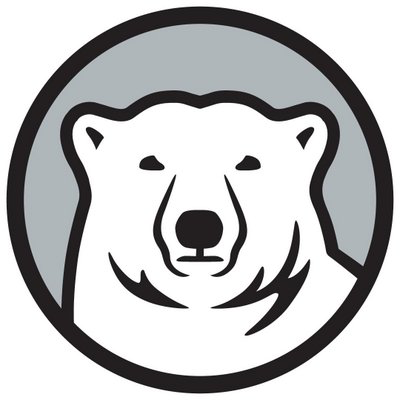 Finals Game Plan Spring 2020- TemplateMONTUEWEDTHURFRISATSUNMONTUEWEDTHURFRISATMay 4May 5May 6May 7May 8May 9May 10May 11May 12May 13May 14May 15May 168:008:309:009:3010:0010:3011:0011:3012:0012:301:001:302:002:303:003:304:004:305:005:306:006:307:007:308:00